 SİTEDEN HABERLER(Bu yazıyı lütfen okuyunuz !)» ― Noktalama İşaretleri ―“www.mehmetogluihsantekoglu.com” ve “www.ihsantekoglu.com”    sitemiz herhangi bir saldırıya uğramasın diye ; korunma tedbirleri alınmıştır. Bu tedbirlerin başında, yapılan yorumların yazılımında kullanılan “noktalama işaretleri” gelmektedir. Bu işaretler kısaca şöyledir :1― Yorumlarda (.) nokta dışında noktalama işareti kullanılmamalıdır,2― Yorumlarda (,) virgül dışında noktalama işareti kullanılmamalıdır,3― Diğer noktalama işaretleri kullanılırsa, “yorumlar” bize ulaşmaz. 4― Birçok okuyucumuz (yüzlerce kişi), telefon ederek ; “Benim yorumumu niçin yayınlamadınız ?” diye sormuştur.5―  Sitemiz, Türkiye’nin her tarafında okunmakta ve yorum yapılarak ; okuyucu desteği almaktadır.6― Sitemiz, yaptığı “okuyucu anketi”nde, “Mardin” İli, “Midyat” İlçesi’nden Sayın “Mahmut Oktay”ı birinci seçmiş ve kendisine “teşekkür plaketi” vermiştir. 7― Daha kolayı şöyledir ; yorumlarda hiçbir noktalama işareti kullanılmazsa, Site Yönetimi yorumlarınızı ilgili yazının altına gerekli düzenlemeyi yaparak aktaracaktır.Değerli okuyucularımızın bilgilerine sunarız. Saygılarımızla                                                               Site Yönetimi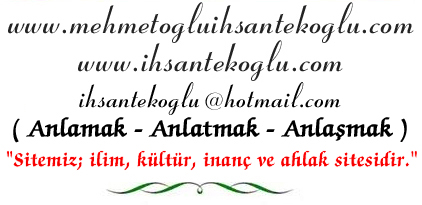 